Памятки пожарный дымоизвещатель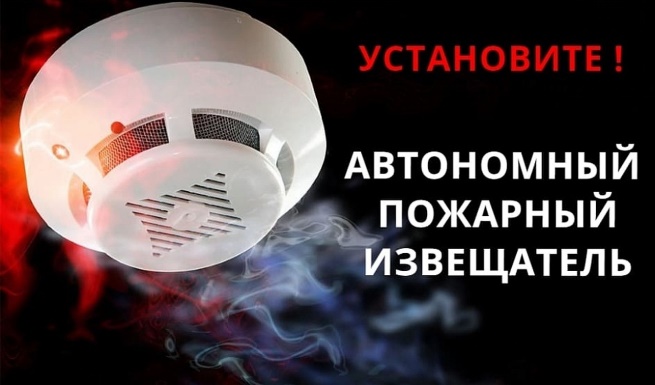 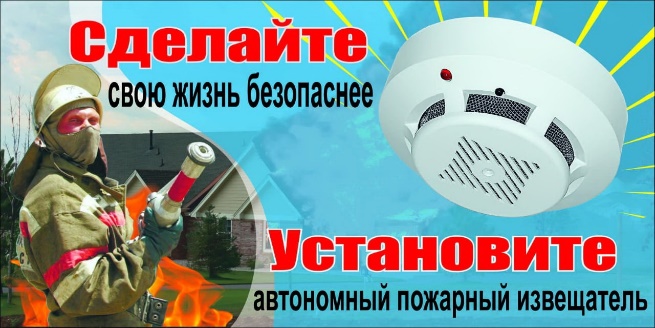 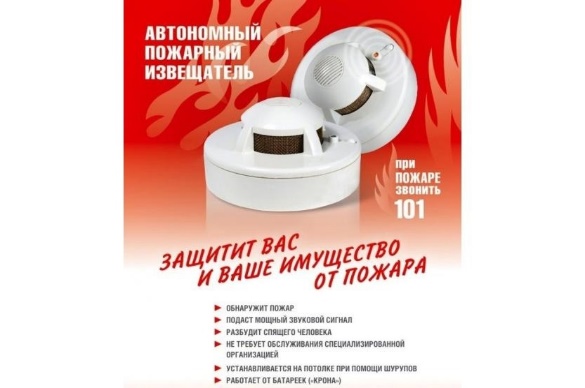 